УТВЕРЖДАЮ:Генеральный директор______________________________
“_____”_______________ 2021 г.Техническое задание“Разработка нестандартных отчетов в 1С для ООО «Лениногорская птицефабрика»
Содержание Особенности технического заданияТехническое задание описывает только ту часть настроек, доработок и изменений, которая будет реализована на проекте. Все функции, правила и алгоритмы не описанные в техническом задании реализуются базовым функционалом системы.Любые доработки и изменения появившиеся во время реализации проекта могут быть описаны в уточняющем техническом задании и они будут оценены и реализованы отдельно.При различиях между приложениями к техническому заданию в виде макетов отчетов и документов и их описанием в техническом задании, верными считать макеты.Работоспособность доработок гарантируется только на версии платформы и конфигурации, на которых велась разработка. Адаптация под другие версии платформы и конфигурации оценивается отдельноРазработка отчетов 	Отчет “Карточка корпуса”На рис. 1 представлен итоговый подтвержденный макет Отчета “Карточка корпуса”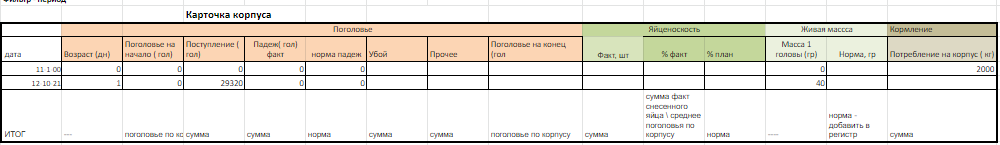 Рисунок 1 - Итоговый утвержденный макет отчета “Карточка корпуса”Ссылка на Итоговый утвержденный макет отчета “Карточка корпуса”( с формулами):Птицефабрика - отчетыУсловия формирования отчетаВ отчет попадают данные только по организации “ООО «Лениногорская птицефабрика»”Фильтры - Период (дата начала, дата окончания) корпус (можно выбрать только один)Группировка по умолчанию:нетИсточники данных для каждого столбца представлены в таблице 3.Таблица 1 - Источники данных для заполнения полей отчета “Карточка корпуса”Доработки для формирование отчетов	Для отчета по паспорту птичникаДополнить регистр сведений - “Нормировка”, в нем будут указываться нормы падежа, яйценосности и кормления исходя из возраста птицы, норма сохранности и живой массыРегистр нормировка Наименование поляЗаполнение поляДатаДата, строки за каждый день внутри периодаПоголовье, Возраст, дн Расчетный показатель исходя из партии номенклатуры. Из документа “Документ.ПоступлениеТоваровУслуг” находим партию и считаем количество дней от поступления партии до сегодня. Округляем в большую сторону. Если в одном корпусе находятся две партии одинаковой номенклатуры, то расчет возраста делается по самой ранней партииПоголовье на начало периода, ГоловПоголовье по корпусу
Формируется суммой номенклатуры отчета на начало периода из регистра бпфПартииТоваровНаСкладах.ОстаткиИОбороты
Распределение поступлений и списаний по подразделением ведется 	сопоставлением по наименованию поля “Склад” из документа и поля “Подразделение” из отчета. РИСК - могут быть отличия в названияхПоголовье, Поступление. ГоловСумма

Формируется суммой номенклатуры отчета за период как сумма: 
поступлений из документов: 
- “Поступление” (где контрагент = ППР СВЕРДЛОВСКИЙ ООО) из табличной части по колонке  ”доп. количество”“Акт взвешивания птицы” из табличной части по колонке  ”Количество”Поголовье, Падеж. Факт. головыСумма

формируется суммой номенклатуры отчета за период как сумма списаний из документов “Акт выбытие птицы” где вид выбытия = Падеж из табличной части по колонке  ”количество”Распределение по подразделением ведется по полю “Склад” из табличной части документа (не из шапки документа)Поголовье, Падеж. Норма головыНорма

параметр, который выводится из регистра “Нормировка” (см. п. 2.2 в ТЗ - ТЗ - Птицефабрика - Доработка отчетов) - на основании возраста птицы. Для расчета возраста в неделях, возраст будет разделен на 7 и округлен в большую сторону. Поголовье, УбойСумма санитарный + технологический забой"Акт выбытие птицы" с видом выбытие "Плановый забой"склад из табличной части (не из документа)

"Акт выбытие птицы" с видом выбытие "Санитарный"склад из табличной части (не из документа)Поголовье, ПрочееПрочие выбытия

"Акт выбытие птицы" с видом выбытие "Прочее выбытие"склад из табличной части (не из документа)Поголовье на конец периода, ГоловПоголовье по корпусу

формируется суммой номенклатуры отчета на конец периода из регистра бпфПартииТоваровНаСкладах.ОстаткиИОбороты

Распределение поступлений и списаний по подразделением ведется сопоставлению названию поля “Склад” из документа и поля “Подразделение” из отчета.Яйценоскость, Факт штСумма

формируется суммой номенклатуры отчета за период как сумма списаний из документов "Акт сбора яйца" из табличной части по колонке  ”количество”Распределение по подразделением ведется по полю “Склад” из табличной части документа (не из шапки документа)Яйценоскость, %  фактсумма факт снесенного яйца \ среднее поголовья по корпусу 
Количество снесенного яйца -  за период как сумма списаний из документов "Акт сбора яйца" из табличной части по колонке  ”количество”Распределение по подразделением ведется по полю “Склад” из табличной части документа (не из шапки документа)

Среднее поголовье = из отчета КАРТОЧКА УЧЕТА ВЗРОСЛОЙ ПТИЦЫЯйценоскость, % планНорма

параметр который выводится из регистра “Нормировка” (см. п. 2.2 в ТЗ - ТЗ - Птицефабрика - Доработка отчетов) - на основании возраста птицы. Для расчета возраста в неделях, возраст будет разделен на 7 и округлен в большую сторону.Живая масса, Масса 1 головы (гр)Живая масса 1 гол. в гр. = ОСВ на конкретный день (Остаток по 11 счету в кг / на остаток по 11 счету в гол / 1000)молодняк - количество\ доп. количествопромышленный цех - доп. количество \ количествоЖивая масса, Норма, гр Норма

Добавить в регистр (см. п.2)Кормление.Потребление на корпус, кгСуммарное количество остатка из табличной части документа “Требование-накладная” в котором Склад = Кормоцех. Распределение по корпусам ведется через сопоставление “Подразделение затрат” из табличной части документа "Требование накладная"НеделяНорма падежНорма яйценоскостьНорма г/головуСохранность, % нормаЖивая масса, нормаКормление, норма110201500212521530200031453202518004160